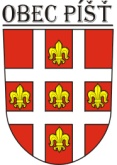 Obec PíšťZastupitelstvo obce PíšťObecně závazná vyhláška obce Píšť o místním poplatku za odkládání komunálního odpadu z nemovité věciZastupitelstvo obce Píšť se na svém zasedání dne 19. prosince 2022 usnesením č. ZO 2/V.1./2022 usneslo vydat na základě § 14 zákona č. 565/1990 Sb., o místních poplatcích, ve znění pozdějších předpisů (dále jen „zákon o místních poplatcích“), a v souladu s § 10 písm. d) a § 84 odst. 2 písm. h) zákona č. 128/2000 Sb., o obcích (obecní zřízení), ve znění pozdějších předpisů, tuto obecně závaznou vyhlášku (dále jen „tato vyhláška“): Čl. 1Úvodní ustanoveníObec Píšť touto vyhláškou zavádí místní poplatek za odkládání komunálního odpadu z nemovité věci (dále jen „poplatek“).Správcem poplatku je Obecní úřad Píšť.Čl. 2Předmět poplatku, poplatník a plátce poplatkuPředmětem poplatku je odkládání směsného komunálního odpadu z jednotlivé nemovité věci zahrnující byt, rodinný dům nebo stavbu pro rodinnou rekreaci, která se nachází na území obce. Poplatníkem poplatku jea) fyzická osoba, která má v nemovité věci bydliště, nebo b) vlastník nemovité věci, ve které nemá bydliště žádná fyzická osoba. Plátcem poplatku je a) společenství vlastníků jednotek, pokud pro dům vzniklo, nebo b) vlastník nemovité věci v ostatních případech. Plátce poplatku je povinen vybrat poplatek od poplatníka.Spoluvlastníci nemovité věci zahrnující byt, rodinný dům nebo stavbu pro rodinnou rekreaci jsou povinni plnit poplatkovou povinnost společně a nerozdílně.Čl. 3Poplatkové obdobíPoplatkovým obdobím poplatku je kalendářní rok.Čl. 4Ohlašovací povinnostPlátce poplatku je povinen podat správci poplatku ohlášení nejpozději do 15 dnů ode dne, kdy nabyl postavení plátce poplatku. V ohlášení plátce poplatku uvede jméno, popřípadě jména, a příjmení nebo název, obecný identifikátor, byl-li přidělen, místo pobytu nebo sídlo, sídlo podnikatele, popřípadě další adresu pro doručování; právnická osoba uvede též osoby, které jsou jejím jménem oprávněny jednat 
v poplatkových věcech,čísla všech svých účtů u poskytovatelů platebních služeb, včetně poskytovatelů těchto služeb v zahraničí, užívaných v souvislosti s podnikatelskou činností, v případě, že předmět poplatku souvisí s podnikatelskou činností plátce,další údaje rozhodné pro stanovení poplatku, zejména identifikační údaje nemovité věci zahrnující byt, rodinný dům nebo stavbu pro rodinnou rekreaci podle katastru nemovitostí.Plátce poplatku, který nemá sídlo nebo bydliště na území členského státu Evropské unie, jiného smluvního státu Dohody o Evropském hospodářském prostoru nebo Švýcarské konfederace, uvede také adresu svého zmocněnce v tuzemsku pro doručování.Dojde-li ke změně údajů uvedených v ohlášení, je plátce povinen tuto změnu oznámit do 30 dnů ode dne, kdy nastala.Povinnost ohlásit údaj podle odstavce 2 nebo jeho změnu se nevztahuje na údaj, který může správce poplatku automatizovaným způsobem zjistit z rejstříků nebo evidencí, do nichž má zřízen automatizovaný přístup. Okruh těchto údajů zveřejní správce poplatku na své úřední desce.Není-li plátce, plní ohlašovací povinnost poplatník.Čl. 5Základ poplatkuZákladem dílčího poplatku je kapacita soustřeďovacích prostředků pro nemovitou věc na odpad za kalendářní měsíc v litrech připadající na poplatníka. Objednanou kapacitou soustřeďovacích prostředků pro nemovitou věc na kalendářní měsíc připadající na poplatníka je a) podíl objednané kapacity soustřeďovacích prostředků pro tuto nemovitou věc na kalendářní měsíc a počtu fyzických osob, které v této nemovité věci mají bydliště na konci kalendářního měsíce, nebob) kapacita soustřeďovacích prostředků pro tuto nemovitou věc na kalendářní měsíc v případě, že v nemovité věci nemá bydliště žádná fyzická osoba. Čl. 6Sazba poplatku Sazba poplatku činí 0,85 Kč za litr.Čl. 7Výpočet poplatkuPoplatek se vypočte jako součet dílčích poplatků za jednotlivé kalendářní měsíce, 
na jejichž konci a) měl poplatník v nemovité věci bydliště, nebo b) neměla v nemovité věci bydliště žádná fyzická osoba v případě, že poplatníkem je vlastník této nemovité věci. Dílčí poplatek za kalendářní měsíc se vypočte jako součin základu dílčího poplatku zaokrouhleného na celé litry nahoru a sazby pro tento základ. Čl. 8Splatnost poplatkuPlátce poplatku odvede vybraný poplatek správci poplatku nejpozději do 31.1. následujícího kalendářního roku. Není-li plátce poplatku, zaplatí poplatek ve lhůtě podle odstavce 1 poplatník.12Čl. 9Navýšení poplatku Nebudou-li poplatky zaplaceny poplatníkem včas nebo ve správné výši, vyměří mu správce poplatku poplatek platebním výměrem nebo hromadným předpisným seznamem.Nebudou-li poplatky odvedeny plátcem poplatku včas nebo ve správné výši, vyměří mu správce poplatku poplatek platebním výměrem k přímé úhradě.Včas nezaplacené nebo neodvedené poplatky nebo část těchto poplatků může správce poplatku zvýšit až na trojnásobek; toto zvýšení je příslušenstvím poplatku sledujícím jeho osud.Čl. 10Společná ustanoveníUstanovení o nemovité věci se použijí obdobně i na jednotku, která je vymezena podle zákona o vlastnictví bytů, spolu s touto jednotkou spojeným podílem na společných částech domu, a pokud je s ní spojeno vlastnictví k pozemku, tak i spolu s podílem na tomto pozemku.Na svěřenský fond, podílový fond nebo fond obhospodařovaný penzijní společností, do kterých je vložena nemovitá věc, se pro účely poplatků za komunální odpad hledí jako na vlastníka této nemovité věci.Čl. 11Přechodné ustanoveníPoplatkové povinnosti vzniklé před nabytím účinnosti této vyhlášky se posuzují podle dosavadních právních předpisů.Čl. 12Zrušovací ustanoveníZrušuje se obecně závazná vyhláška č. 2/2021 o místním poplatku za odkládání komunálního odpadu z nemovité věci ze dne 15. prosince 2021. Čl. 13ÚčinnostTato vyhláška nabývá účinnosti dnem 1. 1. 2023.    	   Stanislav Bartusek v. r.					 Bc. Daniel Fichna v. r.    	   místostarosta obce 					       	 starosta obce